Запиши числа в порядку зростання: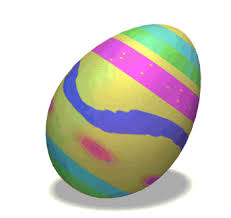 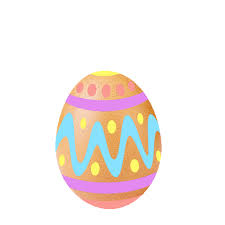 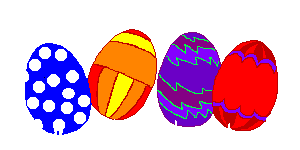 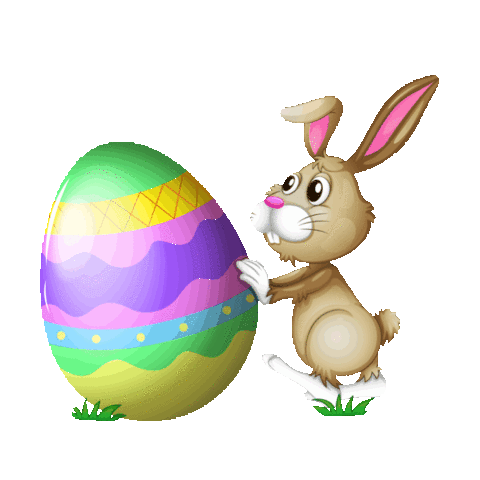 Розв’яжи задачу :Бабуся назбирала 18 яєць. 10 яєць розписала для свята. Скільки яєць залишилося ?Розв’яжи приклади, в зошит запиши тільки ті, в яких відповідь 12.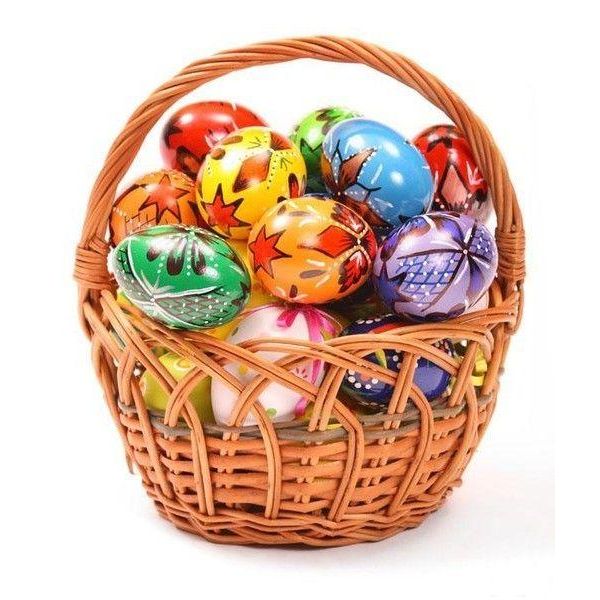 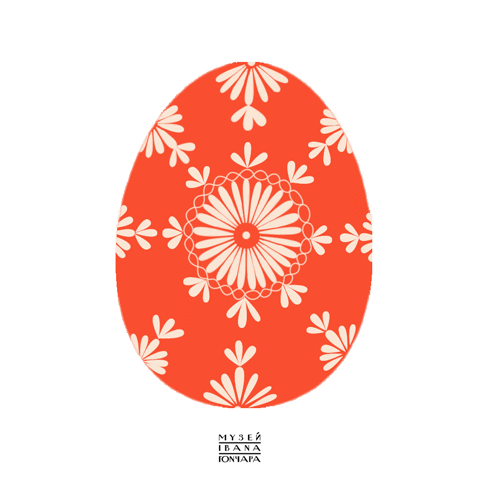 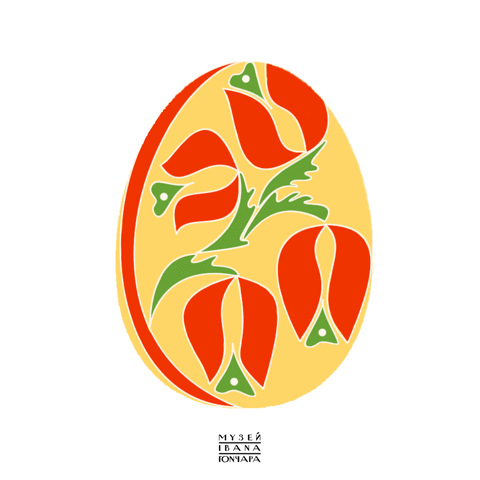 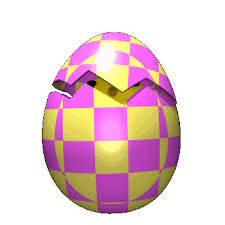 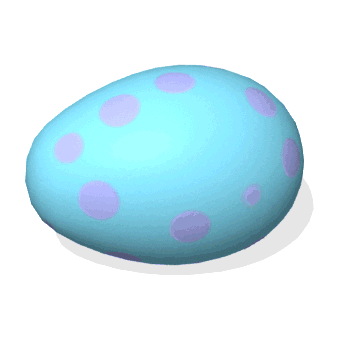 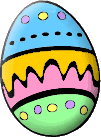 Математичний диктант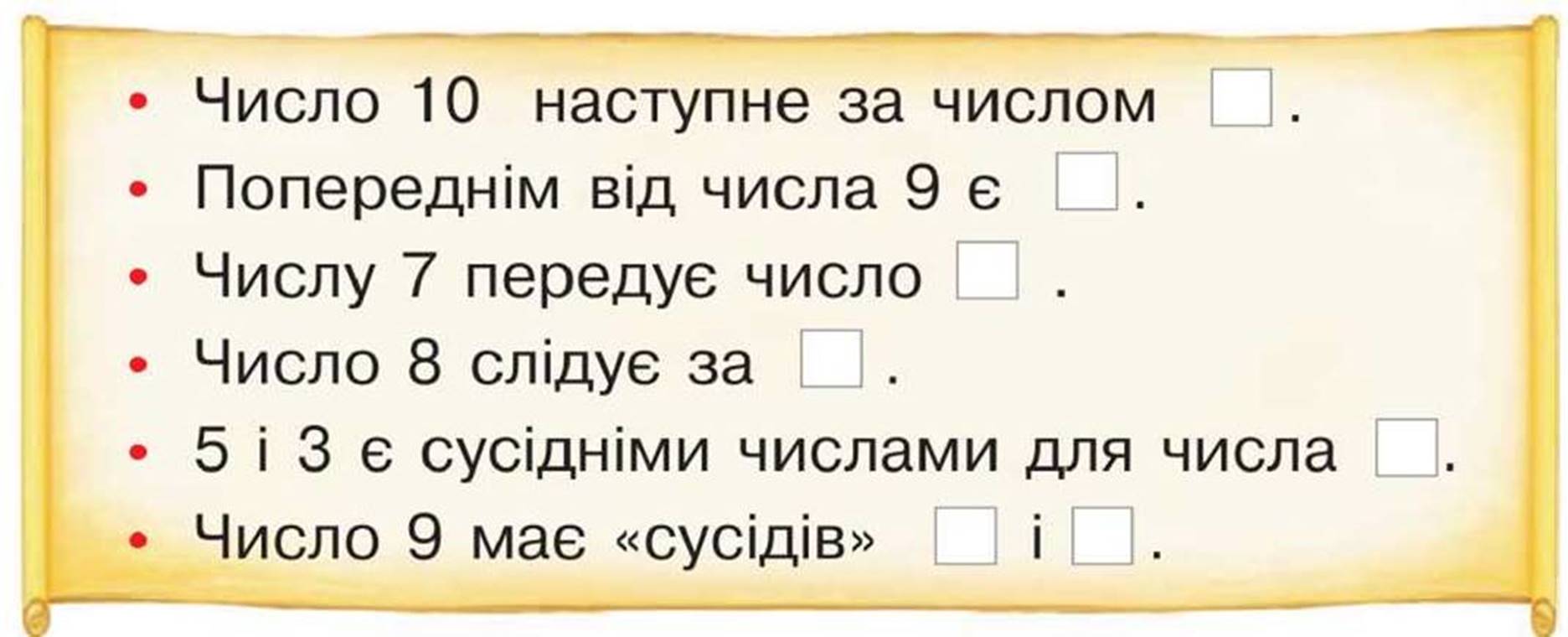 Розв’яжи задачуПеред Великоднем Оксана розмалювала 11 писанок. А Віталік розмалював на 5 писанок більше. Скільки писанок розмалював Віталік? 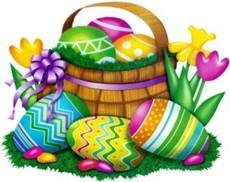 Розв’яжи приклади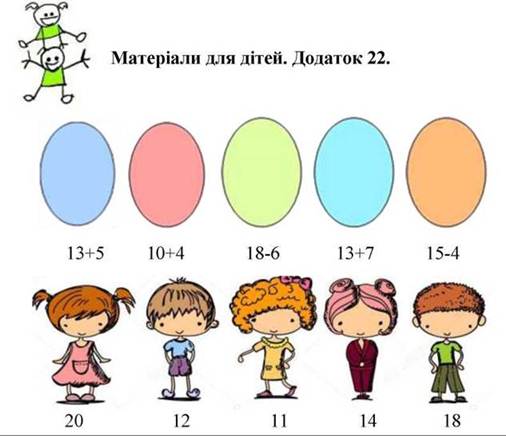 Матеріали пересилайте на e-mail: natali_tolkacheva@i.ua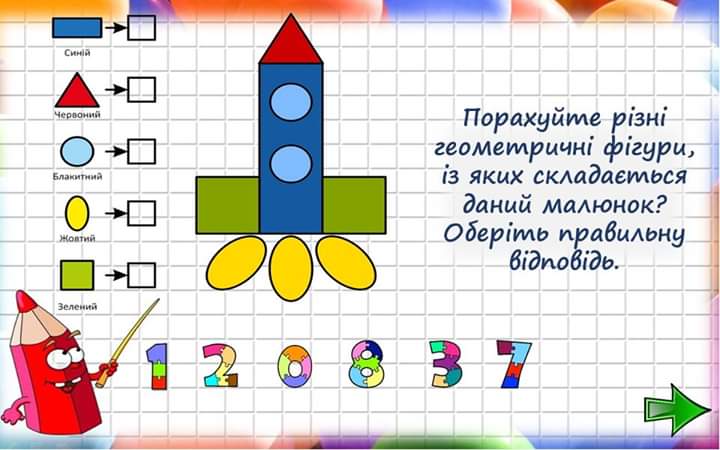 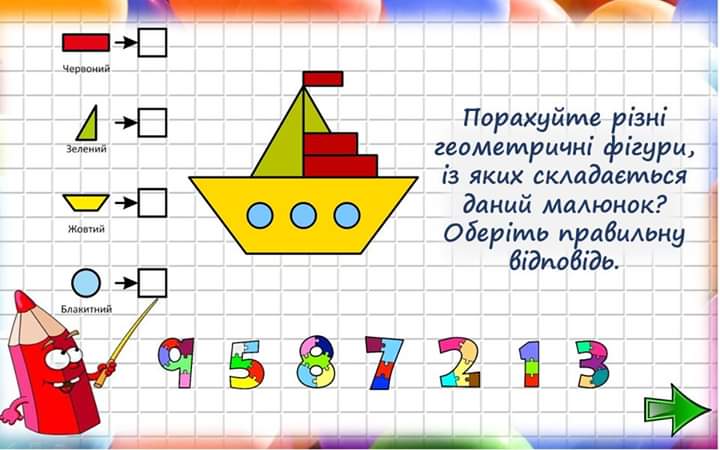 